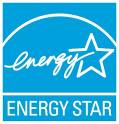 Instructions: The Energy Treasure Hunt is a dynamic, effective process for identifying savings opportunities in a facility. Documenting these opportunities supports implementation of stronger energy management practices consistent with the EPA’s ENERGY STAR Guidelines for Energy Management (www.energystar.gov/guidelines). Please provide information on your building(s) and summarize project opportunities as requested below. I.	Building InformationII.	Opportunity Summary This collection of information is approved by OMB under the Paperwork Reduction Act, 44 U.S.C. 3501 et seq. (OMB Control No. 2060-0347). Responses to this collection of information are voluntary (Section 103(g) Clean Air Act). An agency may not conduct or sponsor, and a person is not required to respond to, a collection of information unless it displays a currently valid OMB control number. The public reporting and recordkeeping burden for this collection of information is estimated to range up to 1 hour and 25 minutes per response. Send comments on the Agency’s need for this information, the accuracy of the provided burden estimates and any suggested methods for minimizing respondent burden to the Regulatory Support Division Director, U.S. Environmental Protection Agency (2821T), 1200 Pennsylvania Ave., NW, Washington, D.C. 20460. Include the OMB control number in any correspondence. Do not send the completed form to this address.

EPA Form 5900-437OMB Control No. 2060-0347Expiration Date: XX/XX/XXXXApproved while under OMB review1.   Company name:2.   Company point of contact:                                                                                                                                                                                   3.   Site name(s) and address(es):                                                 4.   Type of building/plant in which treasure hunt has taken place:                                                                                      5.   Square footage of building(s):                                                6.   ENERGY STAR score/Energy Use Intensity (EUI) (for buildings only):                                                                      7.   Date of hunt, to confirm within eligible period:                    Treasure Hunt OpportunitiesReport Dollar SavingsReport Energy Savings1. Total energy savings predicted from a hunt$                       Btu2. Top three projects identified2. Top three projects identified2. Top three projects identifiedProject 1$                       BtuProject 2$                       BtuProject 3$                       Btu3.  Savings as a percent of energy use                     %                        %